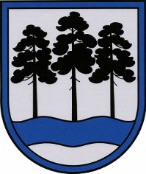 OGRES  NOVADA  PAŠVALDĪBAReģ.Nr.90000024455, Brīvības iela 33, Ogre, Ogres nov., LV-5001tālrunis 65071160, e-pasts: ogredome@ogresnovads.lv, www.ogresnovads.lv SAISTOŠIE NOTEIKUMI Ogrē2021.gada 14.oktobrī                                                                                            Nr.23/2021(protokols Nr.11; 18.)Grozījumi Ogres novada pašvaldības 2021.gada 5.augusta saistošajos noteikumos Nr.15/2021“Par Ogres novada pašvaldības 2021.gada konsolidēto budžetu”Izdoti saskaņā ar likuma“Par pašvaldībām” 46.pantu un likumu “Par pašvaldību budžetiem”Izdarīt Ogres novada pašvaldības 2021.gada 5.augusta saistošajos noteikumos Nr.15/2021 „Par Ogres novada pašvaldības 2021.gada konsolidēto budžetu” šādus grozījumus: Izteikt 1.punktu šādā redakcijā:„1.	Apstiprināt Ogres novada pašvaldības 2021. gada pamatbudžeta ieņēmumus     88 177 115 euro (astoņdesmit astoņi miljoni viens simts septiņdesmit septiņi tūkstoši viens simts piecpadsmit euro) saskaņā ar Pielikums Nr.1.”Izteikt 2.punktu šādā redakcijā: “2.	Apstiprināt Ogres novada pašvaldības 2021. gada pamatbudžeta izdevumus     118 297 734 euro (viens simts astoņpadsmit miljoni divi simti deviņdesmit septiņi tūkstoši septiņi simti trīsdesmit četri euro) saskaņā ar Pielikums Nr.2.”Izteikt 3.punktu šādā redakcijā:“3.	Noteikt 2021.gada budžetā 24 110 264 euro (divdesmit četri miljoni viens simts desmit tūkstoši divi simti sešdesmit četri euro) lielu Valsts kases aizņēmumu Ogres novada pašvaldības projektu nodrošināšanai saskaņā ar Pielikums Nr.3.”Izteikt 5.punktu šādā redakcijā:“5. Noteikt finansējumu aizņēmumu atmaksai 7 227 910 euro (septiņi miljoni divi simti divdesmit septiņi tūkstoši deviņi simti desmit euro) saskaņā ar Pielikums Nr.4.”Izteikt pielikumu Nr.5 jaunā redakcijā.Izteikt pielikumu Nr.6 jaunā redakcijā.Izteikt 10.punktu šādā redakcijā:“ 10. Noteikt 2021.gadā pamatbudžeta atlikumu uz gada beigām 2 094 790 euro (divi miljoni deviņdesmit četri tūkstoši septiņi simti deviņdesmit euro). ”Domes priekšsēdētājs					                         	  E.Helmanis